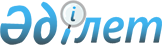 Об утверждении Правил предоставления равных условий доступа к регулируемым услугам (товарам, работам) в сфере естественных монополий
					
			Утративший силу
			
			
		
					Постановление Правительства Республики Казахстан от 19 января 2012 года № 107. Утратило силу постановлением Правительства Республики Казахстан от 1 сентября 2015 года № 727      Сноска. Утратило силу постановлением Правительства РК от 01.09.2015 № 727 (вводится в действие со дня его первого официального опубликования).      Примечание РЦПИ.

      В соответствии с Законом РК от 29.09.2014 г. № 239-V ЗРК по вопросам разграничения полномочий между уровнями государственного управления» см. приказ Министра национальной экономики Республики Казахстан от 29 декабря 2014 года № 175.ПРЕСС-РЕЛИЗ

 



      В соответствии с подпунктом 3) статьи 7 Закона Республики Казахстан от 9 июля 1998 года «О естественных монополиях и регулируемых рынках» Правительство Республики Казахстан ПОСТАНОВЛЯЕТ:



      1. Утвердить прилагаемые Правила предоставления равных условий доступа к регулируемым услугам (товарам, работам) в сфере естественных монополий.



      2. Настоящее постановление вводится в действие по истечении десяти календарных дней после первого официального опубликования.      Премьер-Министр

      Республики Казахстан                       К. Масимов

Утверждены          

постановлением Правительства

Республики Казахстан    

от 19 января 2012 года № 107 

Правила

предоставления равных условий доступа к регулируемым услугам

(товарам, работам) в сфере естественных монополий 

1. Общие положения

      Настоящие Правила предоставления равных условий доступа к регулируемым услугам (далее – Правила) разработаны в соответствии с Водным Кодексом Республики Казахстан, законами Республики Казахстан «О естественных монополиях и регулируемых рынках», «Об электроэнергетике», «О железнодорожном транспорте», «Об использовании воздушного пространства Республики Казахстан и деятельности авиации»,  «О торговом мореплавании» и определяют порядок и общие принципы обеспечения равного доступа потребителей к регулируемым услугам (товарам, работам) субъектов естественных монополий (далее – Субъекты), оказывающих регулируемые услуги в сфере передачи и (или) распределения электрической энергии, производства тепловой энергии, передачи и (или) распределения тепловой энергии и технической диспетчеризации отпуска в сеть и потребления электрической энергии, магистральной железнодорожной сети, подъездных путей, аэропортов, портов и аэронавигации, транспортировки нефти и (или) нефтепродуктов по магистральным трубопроводам, хранения, транспортировки газа или газового конденсата по магистральным и (или) распределительным трубопроводам, эксплуатации газораспределительных установок и связанных с ними газораспределительных газопроводов и водоснабжения и водоотведения систем (далее – услуги).



      1. Настоящие Правила не распространяются на случаи предоставления услуг с учетом льгот и преимуществ, установленных законодательством Республики Казахстан.



      2. В Правилах применяются следующие понятия:



      1) сертификат эксплуатанта гражданских воздушных судов – документ, выданный уполномоченным органом в сфере гражданской авиации, удостоверяющий соответствие эксплуатанта Правилам сертификации эксплуатантов гражданских воздушных судов и сертификационным требованиям;



      2) свидетельство о государственной регистрации гражданского воздушного судна – документ установленного образца, выданный уполномоченным органом в сфере гражданской авиации и подтверждающий внесение гражданского воздушного судна в Государственный реестр гражданских воздушных судов Республики Казахстан;



      3) сертификат летной годности гражданского воздушного судна – документ, выданный уполномоченным органом в сфере гражданской авиации, удостоверяющий соответствие гражданского воздушного судна нормам летной годности;



      4) оператор связи – физическое или юридическое лицо, получившее лицензию на предоставление услуг связи в порядке, установленном законодательным актом Республики Казахстан о лицензировании;



      5) бербоут-чартер – вид договора фрахтования, по которому фрахтовщик обязуется за обусловленную плату (фрахт) предоставить фрахтователю во владение и пользование на определенный срок судно или несколько судов, не снаряженные и не укомплектованные экипажем для перевозки пассажиров, багажа и грузов и иных целей торгового мореплавания;



      6) прибор учета – техническое устройство, предназначенное для учета объема потребления регулируемых коммунальных услуг (товаров, работ), разрешенное к применению в установленном законодательством порядке;



      7) ограниченная пропускная способность подъездного пути – максимальное количество вагонов, которое может быть пропущено по конкретному подъездному пути в единицу времени (сутки, час) в зависимости от его технической оснащенности;



      8) компетентный орган – государственный орган, осуществляющий руководство соответствующей отраслью (сферой) государственного управления;



      9) ограниченная пропускная способность магистральной железнодорожной сети – максимальное количество поездов (пар поездов), установленных веса и длины, которое может быть пропущено по конкретному железнодорожному участку по перегонам в единицу времени (сутки, час) в зависимости от его технической оснащенности и принятого способа организации движения поездов;



      10) эксплуатант – физическое или юридическое лицо, занимающееся эксплуатацией гражданских воздушных судов или предлагающее свои услуги в этой области;



      11) регулируемые услуги – услуги (товары, работы), предоставляемые субъектами естественных монополий в сфере естественной монополии и подлежащие государственному регулированию уполномоченным органом, в соответствии с законодательством о естественных монополиях, включая случаи предоставления услуг (товаров, работ) в виде передачи определенного товара потребителю;



      12) слот – время, выделенное в аэропорту для выполнения операций прибытия или отправления воздушного судна авиакомпании в определенную дату или период;



      13) доступ к услугам субъектов естественных монополий – возможность потребителей субъектов естественных монополий пользоваться регулируемыми услугами (товарами, работами) субъектов естественной монополии на условиях не менее благоприятных, чем те на которых предоставляется аналогичная услуга другим потребителям;



      14) потребитель – физическое или юридическое лицо, пользующееся или намеревающееся пользоваться регулируемыми услугами (товарами, работами) субъектов естественной монополии и регулируемого рынка, а также намеревающееся получить в целях равного доступа к регулируемым услугам (товарам, работам) технические условия на подключение объектов к сетям электроснабжения, теплоснабжения, газоснабжения, водоснабжения и водоотведения;



      15) уполномоченный орган – государственный орган, осуществляющий руководство в сферах естественных монополий и на регулируемых рынках;



      16) Aeronautical Information Publication – Сборник Аэронавигационной Информации - сборник аэронавигационной информации Республики Казахстан (далее - AIP);



      17) Aeronautical Information Circular – Бюллетень аэронавигационной информации - циркуляр аэронавигационной информации (далее – AIC);



      18) NОtice To AirMen (далее – NOTAM) – извещение, содержащее информацию о введении в строй или изменению любого аэронавигационного оборудования (или, регламента его работы), обслуживания и правил полетов; или, информация об опасности, своевременное предупреждение, которого имеет важное значение для безопасности полетов;



      19) Представитель – организации, производящие оплату за аэронавигационное обслуживание воздушных судов иностранных Эксплуатантов;



      20) технические условия - технические требования, необходимые для подключения к сетям электроснабжения, теплоснабжения, газоснабжения, а также водоснабжения и водоотведения в целях равного доступа потребителей к регулируемым услугам (товарам, работам);



      21) поставщик услуг – субъект естественной монополии, выдающий технические условия для подключения к сетям электроснабжения, теплоснабжения, газоснабжения, а также водоснабжения и водоотведения в целях равного доступа потребителей к регулируемым услугам (товарам, работам).



      Иные понятия, используемые в настоящих Правилах, применяются в соответствии с действующим законодательством Республики Казахстан.

      Сноска. Пункт 2 с изменениями, внесенным постановлением Правительства РК от 31.12.2013 № 1566 (вводится в действие по истечении десяти календарных дней после дня его первого официального опубликования).



      3. Для получения доступа к регулируемым услугам потребитель направляет субъекту письменное обращение (заявку, заявление).



      4. Письменное обращение (заявка, заявление) потребителей на получение доступа к регулируемым услугам принимается субъектами на равных условиях, независимо от заявленных объемов либо других условий потребления услуг.



      5. Письменное обращение (заявка, заявление) потребителя рассматривается в течение 10 рабочих дней с момента получения документов. В указанный срок субъект естественных монополий направляет потребителю ответ о предоставлении доступа к регулируемым услугам, либо отказ в предоставлении доступа к регулируемым услугам с приложением мотивированного заключения.

      Письменное обращение (заявка, заявление) потребителя на выдачу технических условий на подключение объектов к сетям электроснабжения, теплоснабжения, газоснабжения, а также водоснабжения и водоотведения в целях равного доступа к регулируемым услугам (товарам, работам) рассматривается в порядке, предусмотренном настоящими Правилами.

      Сноска. Пункт 5 с изменением, внесенным постановлением Правительства РК от 31.12.2013 № 1566 (вводится в действие по истечении десяти календарных дней после дня его первого официального опубликования).



      6. Соблюдение потребителями условий, определенных настоящими Правилами, является основанием для заключения между субъектами и потребителями договоров на оказание услуг, разработанных на основании типовых договоров, утвержденных постановлением Правительства Республики Казахстан от 28 ноября 2003 года № 1194.



      7. Оплата потребителями за оказание услуг производится по тарифам, утвержденным уполномоченным органом, за исключением услуг по выдаче и переоформлению технических условий на подключение объектов к сетям электроснабжения, теплоснабжения, газоснабжения, а также водоснабжения и водоотведения, плата за которые не взимается.

      Сноска. Пункт 7 в редакции постановления Правительства РК от 31.12.2013 № 1566 (вводится в действие по истечении десяти календарных дней после дня его первого официального опубликования).



      8. Субъект, оказывающий регулируемые услуги, при обращении потребителя представляет информацию о стоимости и порядке доступа к регулируемым услугам.



      9. Регулируемые услуги (товары, работы) предоставляются всем потребителям, заключившим договор с Субъектом, в соответствии с требованиями к их качеству, установленными законодательством Республики Казахстан.



      9-1. В рамках предоставления равного доступа к регулируемым услугам (товарам, работам) субъектов естественных монополий при выдаче технических условий на подключение объектов к сетям электроснабжения, теплоснабжения, газоснабжения, а также водоснабжения и водоотведения субъект естественной монополии, оказывающий услуги электроснабжения, теплоснабжения, газоснабжения, а также водоснабжения и водоотведения:

      1) устанавливает исчерпывающий перечень технических условий, исключив возможность выдвигать дополнительные требования;

      2) не запрашивает дополнительные материалы и информацию от потребителя при рассмотрении письменного обращения (заявки, заявления) на подключение объектов к сетям электроснабжения, теплоснабжения, газоснабжения, а также водоснабжения и водоотведения.

      Сноска. Раздел 1 дополнен пунктом 9-1 в соответствии с постановлением Правительства РК от 31.12.2013 № 1566 (вводится в действие по истечении десяти календарных дней после дня его первого официального опубликования). 

2. Условия предоставления равного доступа

к регулируемым услугам

      10. Обеспечение равного доступа к Услугам осуществляется исходя из следующих условий:



      1) равнодоступность услуг для всех потребителей при соблюдении условий, определенных настоящими Правилами;



      2) проведение единой тарифной политики в отношении всех потребителей услуг;



      3) информационная открытость перечня услуг, тарифов на услуги.



      10-1. Технические условия на присоединение электроустановок потребителей к сетям энергопередающей (энергопроизводящей) организации выдаются в случаях:

      1) присоединения к сетям энергопередающей организации вновь вводимых электроустановок;

      2) увеличения договорной электрической мощности, потребляемой объектом;

      3) изменения категории пользователей сети по надежности электроснабжения.

      Сноска. Раздел 2 дополнен пунктом 10-1 в соответствии с постановлением Правительства РК от 31.12.2013 № 1566 (вводится в действие по истечении десяти календарных дней после дня его первого официального опубликования).



      10-2. Технические условия на присоединение объектов потребителей к тепловым сетям энергопередающей (энергопроизводящей) организации выдаются в случаях:

      1) присоединения к тепловым сетям вновь вводимых объектов;

      2) изменения количества потребляемой энергии или параметров теплоносителя сверх установленных технических условий и условий договора, связанных с реконструкцией или расширением теплопотребляющих установок потребителя;

      3) присоединения к тепловым сетям ранее не присоединенного объекта.

      Сноска. Раздел 2 дополнен пунктом 10-2 в соответствии с постановлением Правительства РК от 31.12.2013 № 1566 (вводится в действие по истечении десяти календарных дней после дня его первого официального опубликования).



      10-3. Технические условия на подключение к системам газоснабжения выдаются в случаях:

      1) проектирования и последующего строительства новых объектов, присоединяемых к системам газоснабжения;

      2) увеличения объемов потребляемых услуг из действующей системы газоснабжения;

      3) реконструкции и/или перепрофилирования объекта, если это приведет к изменению объемов и характеристик потребляемых услуг.

      Сноска. Раздел 2 дополнен пунктом 10-3 в соответствии с постановлением Правительства РК от 31.12.2013 № 1566 (вводится в действие по истечении десяти календарных дней после дня его первого официального опубликования).



      10-4. Технические условия выдаются поставщиком услуг на присоединение объектов или на развитие инженерных сетей водоснабжения и водоотведения при наличии достаточного запаса производительности сооружений и пропускной способности сетей водоснабжения и водоотведения населенного пункта в случаях:

      1) проектирования и последующего строительства новых объектов, присоединяемых к системам водоснабжения и/или водоотведения населенных пунктов;

      2) увеличения объемов водопотребления и/или отвода сточных вод в действующую систему водоотведения населенного пункта;

      3) увеличения концентрации загрязнений сточных вод, сбрасываемых в системы водоотведения населенных пунктов;

      4) реконструкции и/или перепрофилирования объекта, если это приведет к изменению объемов и характеристик потребляемых услуг водоснабжения и/или водоотведения;

      5) присоединения к тепловым сетям ранее не присоединенного объекта.

      Сноска. Раздел 2 дополнен пунктом 10-4 в соответствии с постановлением Правительства РК от 31.12.2013 № 1566 (вводится в действие по истечении десяти календарных дней после дня его первого официального опубликования). 

2-1. Процедура организации равного доступа к регулируемым

услугам при выдаче технических условий для подключения

к электрическим сетям      Сноска. Правила дополнены разделом 2-1 в соответствии с постановлением Правительства РК от 31.12.2013 № 1566 (вводится в действие по истечении десяти календарных дней после дня его первого официального опубликования).

      10-5. Потребитель подает письменное обращение (заявку, заявление) на получение технических условий в энергопередающую (энергопроизводящую) организацию, к сетям которых планирует присоединить свои электроустановки. Формы заявки приведены в приложениях 1, 2, 3 к настоящим Правилам.

      Потребители с установленной мощностью электроустановок 5 МегаВатт и более к заявке прикладывают схему внешнего электроснабжения потребителя, разработанную специализированной проектной организацией, имеющей лицензию на занятие проектной деятельностью. Содержание схемы внешнего электроснабжения потребителя приведено в приложении 4 настоящих Правил. Схема внешнего электроснабжения потребителя согласовывается с энергопередающей и/или энергопроизводящей организацией, к сетям которой планируется присоединение.



      10-6. Энергопередающая (энергопроизводящая) организация по письменному обращению (заявке, заявлению) потребителя определяет ближайшую точку подключения. После определения точки подключения энергопередающая (энергопроизводящая) организация по данным, приведенным в заявке, выдает технические условия в срок, указанный в приложении 5 к настоящим Правилам.



      10-7. Субпотребители получают технические условия от потребителя по согласованию с энергопередающей (энергопроизводящей) организацией.



      10-8. Энергопередающая организация не отказывает в подключении энергопроизводящим и энергоснабжающим организациям и потребителям к электрическим сетям, а также передаче электрической энергии при условии выполнения ими требований, установленных нормативными правовыми актами Республики Казахстан.



      10-9. Срок действия технических условий определяется в соответствии с требованиями СН РК 1.02-01-2008 нормы проектирования, СНиП РК 1.04.03-2008 нормы продолжительности строительства, но не менее трех лет.



      10-10. Энергопередающая организация в технических условиях на подключение объектов потребителя к электрическим сетям указывает:

      1) потребителям с установленной мощностью электроустановок до 100 килоВатт (далее - кВт) (включительно):

      адрес (месторасположение объекта);

      точку подключения;

      разрешенную к использованию мощность;

      требования к установке приборов учета электроэнергии и вводному автоматическому выключателю, а также их расположению;

      характер подключения (постоянный, временный на период строительства, сезонный);

      категорию объекта по надежности электроснабжения;

      2) потребителям с установленной мощностью электроустановок свыше 100 килоВатт:

      адрес (месторасположение объекта);

      точку подключения;

      разрешенную к использованию мощность;

      категорию объекта по надежности электроснабжения;

      требования, необходимые для подключения потребителя к электрической сети, в том числе требования по ее усилению (увеличение сечения провода линии электропередачи, увеличение трансформаторной мощности подстанции, реконструкция подстанции с установкой дополнительных ячеек);

      требования по организации, релейной защите и автоматизации, противоаварийной автоматики, диспетчерского и технологического управления, учета электроэнергии, компенсации реактивной мощности;

      характер подключения (постоянный, временный на период строительства, сезонный). 



      10-11. Энергопроизводящая организация для электроустановок потребителей с установленной мощностью свыше 1000 кВт в технических условиях на подключение объектов потребителя к электрическим сетям указывает:

      1) адрес (месторасположение объекта);

      2) точку подключения;

      3) разрешенную к использованию мощность;

      4) категорию объекта по надежности электроснабжения;

      5) требования, необходимые для подключения потребителя к электрической сети, в том числе по ее усилению (увеличение сечения провода линии электропередачи, увеличение трансформаторной мощности подстанции, реконструкция подстанции с установкой дополнительных ячеек);

      6) требования по организации, релейной защиты и автоматизации, противоаварийной автоматики, диспетчерского и технологического управления, учета электроэнергии, компенсации реактивной мощности;

      7) характер подключения (постоянный, временный на период строительства). 



      10-12. В случае сомнений в обоснованности требований, указанных в технических условиях, потребитель обращается в экспертную организацию для проведения энергетической экспертизы. При обращении экспертной организации в энергопередаюшую (энергопроизводящую) организацию, по письменному обращению (заявке, заявлении) потребителя, энергопередающая (энергопроизводящая) организация представляет все запрашиваемые сведения.



      10-13. Потребитель на основании заключения энергетической экспертизы о необоснованности требований, указанных в технических условиях, повторно подает письменное обращение (заявку, заявление) на получение технических условий в энергопередающую (энергопроизводящую) организацию.



      10-14. В случае повторного отказа в изменении требований, указанных в технических условиях, потребитель обжалует действия энергопередающей (энергопроизводящей) организации в соответствии с действующим законодательством.



      10-15. В случае получения технических условий, потребитель обращается в проектную организацию, имеющую лицензию на проектную деятельность.



      10-16. После выполнения проектных работ потребитель согласовывает проектные решения по схеме внешнего электроснабжения с энергопередающей (энергопроизводящей) организацией. Согласование проектных решений осуществляется в следующие сроки:

      1) с установленной мощностью электроустановок до 100 кВт (включительно) в течение трех рабочих дней;

      2) с установленной мощностью электроустановок свыше 100 кВт в течение двадцати рабочих дней.



      10-17. Потребитель после выполнения электромонтажных и приемосдаточных работ обращается в экспертную организацию для получения заключения о выполнении/ невыполнении требований, указанных в технических условиях и проектных решениях.



      10-18. При положительном заключении экспертной организации потребитель уведомляет энергопередающую (энергопроизводящую) организацию о выполнении требований, указанных в технических условиях. Энергопередающая (энергопроизводящая) организация в течение трех рабочих дней после получения уведомления проводит осмотр точки подключения и схемы коммерческого учета, по итогам которой:

      1) оформляет и выдает потребителю заключение о выполнении требовании технических условий;

      2) оформляет и выдает потребителю акты приемки схемы коммерческого учета, разграничения балансовой принадлежности и эксплуатационной ответственности сторон;

      3) присоединяет потребителя к своим электрическим сетям и выдает потребителю акт присоединения. 

2-2. Процедура организации равного доступа к регулируемым

услугам при выдаче технических условий для подключения к

тепловым сетям      Сноска. Правила дополнены разделом 2-2 в соответствии с постановлением Правительства РК от 31.12.2013 № 1566 (вводится в действие по истечении десяти календарных дней после дня его первого официального опубликования).

      10-19. Для получения технических условий потребитель подает письменное обращение (заявку, заявление) в энергопередаюшую (энергопроизводящую) организацию. В обращении (заявке, заявлении) указываются:

      1) наименование объекта;

      2) местонахождение объекта;

      3) полное наименование организации заказчика, адрес и телефон;

      4) в случае наличия проекта данные, характеризующие проектируемый объект (для потребителей, использующих энергию для бытового потребления, технический паспорт).



      10-20. Энергопередающая (энергопроизводящая) организация после получения письменного обращения (заявки, заявления) от потребителя в течение четырнадцати рабочих дней выдает технические условия на присоединение потребителя к системе теплоснабжения.



      10-21. Энергопередающая организация не отказывает в подключении потребителям к тепловым сетям, а также передаче тепловой энергии при условии выполнения ими требований, установленных нормативными правовыми актами Республики Казахстан.



      10-22. В технических условиях на присоединение объекта потребителя к тепловым сетям указываются:

      1) источник теплоснабжения, точка присоединения к тепловым сетям, качество отпускаемой тепловой энергии;

      2) параметры теплоносителя и гидравлический режим в точках присоединения основного и резервного вводов с учетом нагрузок других потребителей;

      3) нагрузка основного потребителя с учетом перспективы присоединения нагрузок других потребителей при необходимости;

      4) количество, качество и режим откачки возвращаемого производственного конденсата, схема сбора и возврата конденсата при необходимости;

      5) требования по установке приборов коммерческого учета тепловой энергии (установка автоматизированной системы регулирования теплопотребления не распространяется на объекты со среднечасовым потреблением тепловой энергии менее 50 кВт);

      6) способ прокладки тепловых сетей;

      7) схема присоединения отопительно-вентиляционной и технологической нагрузок и нагрузки горячего водоснабжения; 

      8) температурный график и расход сетевой воды;

      9) балансовая и эксплуатационная принадлежность сооружаемых или реконструируемых тепловых сетей и границы эксплуатационной ответственности сторон.



      10-23. Срок действия технических условий на подключение объектов потребителя к тепловым сетям определяется в соответствии с требованиями СН РК 1.02-01 2008 нормы проектирования, СНиП РК 1.04.03 2008 нормы продолжительности строительства, но не менее одного года.»;



      10-24. Субпотребители, теплопотребляющие установки, которых будут подключены к сетям потребителей, технические условия получают от энергопередающей (энергопроизводящей) организации и согласовывают с потребителем.



      10-25. В случае изменения владельца объекта, новый собственник в течение десяти рабочих дней с момента регистрации права собственности в письменной форме уведомляет энергопередающую (энергопроизводящую) и энергоснабжающую организацию о смене владельца. Переоформление ранее выданных потребителю технических условий, актов и договоров осуществляется только в части смены собственника.



      10-26. В случае сомнений в обоснованности требований, указанных в технических условиях, потребитель обращается в экспертную организацию для проведения энергетической экспертизы. При обращении экспертной организации в энергопередающую (энергопроизводящую) организацию на основании обращения потребителя энергопередающая (энергопроизводящая) организация представляет все запрашиваемые сведения.



      10-27. Потребитель на основании положительного заключения экспертной организации о необоснованности отказа в выдаче технических условий или требований, указанных в технических условиях, повторно подает письменное обращение (заявку, заявление) на получение технических условий в энергопередающую (энергопроизводящую) организацию.



      10-28. Повторный отказ в выдаче технических условий или изменении необоснованных требований, указанных в технических условиях, является основанием для оспаривания действий энергопередающей (энергопроизводящей) организации. 



      10-29. В случае получения технических условий на присоединение, потребитель обращается в проектную организацию, имеющую лицензию на выполнение проектной деятельности по проектированию схем теплоснабжения населенных пунктов с размещением объектов по производству и транспортировке тепловой энергии в системе застройки, а также теплоснабжения производственных комплексов, располагаемых на межселенных территориях.



      10-30. Энергопередающая (энергопроизводящая) организация в течение трех рабочих дней после получения письменного обращения (заявки, заявления) от потребителя согласовывает проекты: 

      наружных тепловых сетей; теплового узла; приборов учета; внутренней системы отопления.



      10-31. Присоединение к тепловым сетям энергопередающей (энергопроизводящей) организации осуществляется самой организацией по письменному заявлению потребителя после оплаты данной работы (по присоединению).



      10-32. После присоединения к тепловой сети энергопередающей (энергопроизводящей) организации потребитель в следующем порядке:

      1) совместно с представителями энергопередающей (энергопроизводящей) организации оформляет акт раздела границ балансовой принадлежности и эксплуатационной ответственности в течение трех рабочих дней;

      2) после строительства теплового узла, монтажа приборов учета и внутренней системы теплоснабжения вызывает представителя энергопередающей (энергопроизводящей) организации для приемки выполнения работ по промывке и опрессовке вновь смонтированного оборудования с последующим оформлением актов (акт допуска в эксплуатацию приборов учета, акт приемки теплового узла и внутренней системы теплоснабжения) в течение трех рабочих дней;

      3) оформляет паспорт объекта и получает размеры дроссельных устройств (сопел, шайб) в течение двух рабочих дней. Изготовление дроссельных устройств проводится в соответствии с нормативно-технической документацией и полученными расчетами. При установке дроссельных устройств вызывается представитель энергопередающей (энергопроизводящей) организации для опломбировки;

      4) представляет акты промывки, опрессовки и наладки в энергопередающую (энергопроизводящую) организацию для получения акта технической готовности теплопотребляющих установок и тепловых сетей к предстоящему и последующим отопительным сезонам. 

3. Порядок организации равных условий доступа к услугам

в сфере передачи и (или) распределения электрической энергии

Субъекта, осуществляющего деятельность на оптовом рынке

электрической энергии

      11. Потребителями услуг Субъекта по передаче электрической энергии на оптовом рынке электрической энергии являются:



      1) потребители электрической энергии;



      2) энергоснабжающие организации (далее – ЭСО);



      3) энергопередающие организации.



      12. Субъект, оказывающий услуги на оптовом рынке электрической энергии, обеспечивает беспрепятственный и недискриминационный доступ к своим услугам потребителям электрической энергии и энергоснабжающим организациям при условии:



      1) наличия объектов электроэнергетики (энергопринимающих устройств), технологически присоединенных к национальной и (или) региональной электрической сети;



      2) приобретения на оптовом рынке электрической энергии в объеме не менее 1 МВт среднесуточной (базовой) мощности;



      3) наличия автоматизированных систем коммерческого учета, систем телекоммуникаций, обеспечивающих их унификацию с системами, установленными у Системного оператора.



      13. Субъект, оказывающий услуги на оптовом рынке электрической энергии, обеспечивает беспрепятственный и недискриминационный доступ к своим услугам ЭСО при условии:



      1) выполнения требований по поставке/потреблению с оптового рынка электрической энергии в объеме не менее 1 МВт среднесуточной (базовой) мощности;



      2) наличия объектов электроэнергетики (энергопринимающих устройств), технологически присоединенных к национальной и (или) региональной электрической сети у обслуживаемых им субъектов рынка. 

4. Порядок организации равных условий доступа к услугам

в сфере передачи и (или) распределения электрической энергии

Субъекта, осуществляющего деятельность на розничном рынке

электрической энергии

      14. Потребителями услуг Субъекта по передаче электрической энергии на розничном рынке электрической энергии являются:



      1) ЭСО, в том числе гарантирующие поставщики электрической энергии (далее – ГПЭ);



      2) розничные потребители электрической энергии;



      3) энергопередающие организации.



      15. Субъект, оказывающий услуги на розничном рынке электрической энергии, обеспечивает беспрепятственный и недискриминационный доступ к своей услуге всем ЭСО (ГПЭ) при наличии у потребителей в зоне обслуживания ЭСО (ГПЭ):



      1) электросетевых объектов (линии электропередачи, подстанции), технологически присоединенных в установленном порядке к электросетевым объектам Субъекта;



      2) приборов и систем коммерческого учета электрической энергии с долговременным регистром накопленной информации и возможностью передачи данных о величине потребляемой мощности и энергии;



      3) автоматизированной системы сбора и средств передачи данных о величине потребляемой мощности и энергии по приборам коммерческого учета на диспетчерский пункт Субъекта.



      16. Для обеспечения Субъектом, оказывающим услуги на розничном рынке электрической энергии, беспрепятственного и недискриминационного доступа к своей услуге, потребителю розничного рынка электрической энергии, присоединенному к сетям Субъекта, необходимо иметь приборы коммерческого учета электроэнергии, соответствующие нормативным требованиям и техническим условиям, выданным Субъектом.



      17. При присоединении к электрической сети Субъекта и заключении договора на оказание услуги за любым потребителем услуги закрепляется право на получение электрической энергии в любой период времени в пределах присоединенной мощности, определенной договором, качество и параметры которой должны соответствовать нормативно-техническим требованиям.



      18. Пропускная способность эксплуатируемой электрической сети Субъекта определяется в порядке, установленном законодательством Республики Казахстан.



      19. При ограниченной пропускной способности электрической сети Субъекта, когда присоединение дополнительных мощностей не представляется возможным, либо такое присоединение приведет к ухудшению качества предоставляемых услуг другим потребителям, Субъект в соответствии с действующим законодательством выдает потребителю технические условия на усиление электрической сети. 

5. Порядок организации равных условий доступа к услугам

в сфере производства тепловой энергии

      20. Потребителями услуг Субъекта по производству тепловой энергии являются:



      1) потребители тепловой энергии, владеющие собственными сетями, присоединенными к теплоисточнику Субъекта;



      2) потребители тепловой энергии, подключенные к сетям энергопередающей организации;



      3) энергопередающие организации, осуществляющие передачу и (или) распределение тепловой энергии;



      4) энергоснабжающие организации, осуществляющие куплю-продажу тепловой энергии.



      21. Субъект обеспечивает беспрепятственный и недискриминационный доступ к своим услугам потребителям при условии наличия:



      1) тепловых сетей и теплоиспользующих установок, присоединенных в установленном порядке к объектам теплоэнергетики Субъекта;



      2) расчетных приборов учета.



      22. При присоединении к теплоисточнику Субъекта и заключении договора на оказание услуг за любым потребителем услуг закрепляется право на получение тепловой энергии в пределах максимальной часовой нагрузки и количества потребляемой тепловой энергии, определенными договором, при этом качество и параметры тепловой энергии должны соответствовать нормативно-техническим требованиям.



      23. При увеличении потребителем услуг нагрузки и количества потребляемой тепловой энергии, превышающих проектные величины, зафиксированные в полученных технических условиях, Субъект в порядке, установленном законодательством Республики Казахстан, выдает данному потребителю технические условия на присоединение дополнительных мощностей, при наличии технической возможности. 

6. Порядок организации равных условий доступа к услугам

в сфере передачи и (или) распределения тепловой энергии

      24. Потребителями услуг Субъекта по передаче и (или) распределению тепловой энергии являются:



      1) потребители тепловой энергии, владеющие собственными сетями, присоединенными к сетям Субъекта;



      2) энергоснабжающие организации (далее – ЭСО).



      25. Субъект обеспечивает беспрепятственный и недискриминационный доступ к своим услугам потребителям тепловой энергии, владеющим собственными сетями, присоединенным к сетям Субъекта, при условии наличия:



      1) теплоиспользующих установок, присоединенных к тепловым сетям Субъекта;



      2) расчетных приборов учета.



      26. Субъект обеспечивает беспрепятственный и недискриминационный доступ к своим услугам ЭСО при условии наличия:



      1) договора на теплоснабжение с потребителями ЭСО, в котором определяется граница балансовой принадлежности теплосетей и эксплуатационная ответственность сторон;



      2) у потребителей ЭСО сетей и (или) теплоиспользующих установок, присоединенных в установленном порядке к тепловым сетям Субъекта;



      3) у потребителей ЭСО расчетных приборов учета.



      27. При присоединении к тепловой сети Субъекта и заключении договора на оказание услуг за любым потребителем услуг закрепляется право на получение тепловой энергии в пределах максимальной часовой нагрузки и количества потребляемой тепловой энергии, определенными договором, при этом качество и параметры тепловой энергии должны соответствовать нормативно–техническим требованиям.



      28. При увеличении потребителем услуг нагрузки и количества потребляемой тепловой энергии, превышающих проектные величины, зафиксированные в полученных технических условиях, Субъект в порядке, установленном законодательством Республики Казахстан, выдает данному потребителю технические условия на присоединение дополнительных мощностей. 

7. Порядок организации равных условий доступа к

услугам в сфере технической диспетчеризации отпуска

в сеть и потребления электрической энергии, организации

балансирования производства-потребления электрической энергии

      29. Потребителями услуг Субъекта по технической диспетчеризации отпуска в сеть и потребления электрической энергии являются:



      1) энергопроизводящие организации, осуществляющие отпуск электрической энергии в сети всех классов напряжения, независимо от принадлежности сети;



      2) потребители, импортирующие электрическую энергию по сетям всех классов напряжения, независимо от принадлежности сети.



      30. Субъект обеспечивает беспрепятственный и недискриминационный доступ к услугам по технической диспетчеризации отпуска в сеть и потребления электрической энергии потребителям, указанным в пункте 29 настоящих Правил, при условии наличия:



      1) доступа к национальной и (или) региональной электрической сети;



      2) систем коммерческого учета электрической энергии;



      3) действующего диспетчерского пункта, оснащенного системами телекоммуникаций и связи с диспетчерскими центрами Субъекта и оперативно-информационного комплекса диспетчерского управления, унифицированными с системами телекоммуникаций, связи и оперативно-информационным комплексом Субъекта для энергопроизводящих организаций;



      4) диспетчерских пунктов, оснащенных средствами связи с диспетчерскими центрами Субъекта, или наличие документа о передаче таких полномочий другому диспетчерскому центру для потребителей.



      31. Потребителями услуг Субъекта по организации балансирования производства-потребления электрической энергии являются:



      1) энергопроизводящие организации, в том числе входящие в состав промышленных комплексов;



      2) энергопередающие организации;



      3) энергоснабжающие организации;



      4) потребители оптового рынка электрической энергии.



      32. Субъект обеспечивает беспрепятственный и недискриминационный доступ к услугам по организации балансирования производства-потребления электрической энергии потребителям, указанным в пункте 31 настоящих Правил. 

8. Порядок организации равного условия доступа к услугам

в сфере магистральной железнодорожной сети

      33. Для получения доступа к регулируемым услугам и заключения договора на пользование магистральной железнодорожной сетью потребители направляют Субъекту заявление по установленной форме и в сроки, а также документы в соответствии с Правилами пользования магистральной железнодорожной сетью, утвержденными постановлением Правительства Республики Казахстан от 16 апреля 2004 года № 424 (далее – Правила пользования магистральной железнодорожной сетью).



      34. Заявления, представленные потребителями магистральной железнодорожной сети, регистрируются Субъектом в реестре заявлений в день поступления с указанием даты и времени поступления, а также присвоенного регистрационного номера. Срок и порядок рассмотрения заявления также регламентирован Правилами пользования магистральной железнодорожной сетью.



      35. Отказ в регистрации, искажение даты и времени поступления заявлений, а также их регистрационных номеров не допускаются.



      36. Центральное управление и организация перевозочного процесса на магистральной сети осуществляется оператором на основании графика движения пассажирских и грузовых поездов. При разработке графика движения поездов соблюдается очередность в соответствии с Правилами пользования магистральной железнодорожной сетью.



      37. При отсутствии возможности предоставления перевозчикам в пользование магистральной железнодорожной сети на конкретном направлении движения поездов в связи с ограничением ее пропускной способности перевозка осуществляется по очередности, предусмотренной Правилами пользования магистральной железнодорожной сетью, если иное не установлено законодательством Республики Казахстан.



      38. Субъект обеспечивает равный доступ потребителям – нерезидентам Республики Казахстан к услугам магистральной железнодорожной сети при осуществлении перевозок на условиях не менее благоприятных, чем для потребителей – резидентов своего государства, за исключением случаев, предусмотренных международными договорами. 

9. Порядок организации равного условия доступа к услугам железнодорожных путей с объектами железнодорожного

транспорта по договорам концессии

      39. Основанием для предоставления перевозчикам доступа к железнодорожным путям с объектами железнодорожного транспорта по договорам концессии является договор пользования магистральной сетью, заключенный между Оператором магистральной железнодорожной сети и перевозчиком(ами), в котором определяются основные условия, права и обязанности сторон, в соответствии с Правилами пользования магистральной железнодорожной сетью и иными нормативными правовыми актами.



      40. Пользование перевозчиками железнодорожными путями с объектами железнодорожного транспорта по договорам концессии без заключения Договора пользования магистральной сетью не допускается.



      41. Доступ к железнодорожным путям с объектами железнодорожного транспорта по договорам концессии предоставляется перевозчикам с учетом заключенного между Оператором магистральной железнодорожной сети и концессионером договора, регламентирующего их взаимоотношения для реализации договора концессии. 

10. Порядок организации равного условия доступа

к услугам в сфере подъездных путей

      42. Потребители пользуются услугами подъездных путей на основании типового договора, при условии обеспечения безопасности движения, технических средств и подвижного состава.



      43. Для получения права пользования услугами подъездных путей потребители направляют Субъекту письменное обращение в двух экземплярах. Обращение регистрируется Субъектом с указанием даты и времени поступления обращения, при этом один экземпляр зарегистрированного обращения передается потребителю.



      44. Субъект ведет журнал регистрации обращений потребителей регулируемых услуг (товаров, работ) в сфере подъездных путей, который должен быть пронумерован и прошнурован. В журнале регистрации обращений потребителей регулируемых услуг (товаров, работ) в сфере подъездных путей фиксируется дата и время поступления обращения, а также регистрационный номер.



      45. Отказ в регистрации, искажение даты и времени поступления обращений, а также их регистрационных номеров не допускаются.



      46. Рассмотрение обращений Субъектом производится в течение 5 часов в последовательности, соответствующей очередности их поступления.



      47. При поступлении в один день нескольких обращений, одновременное удовлетворение которых ограничено пропускной способностью подъездного пути, оказание регулируемых услуг (товаров, работ) в сфере подъездных путей осуществляется по средневзвешенному принципу пропорционально заявленным объемам, в зависимости от технической и технологической возможности подъездного пути с письменным уведомлением потребителя в течение 7 часов с момента поступления обращения.



      48. В случае отказа потребителя от услуг подъездных путей Субъект предоставляет услуги подъездных путей следующему по очередности потребителю, представившему обращение. 

11. Порядок организации равного условия доступа к услугам

аэропортов

      49. Выделение слотов производится исходя из условий планирования безопасного выполнения полетов в районе аэродрома, движения на взлетно-посадочной полосе, обеспечения технического обслуживания воздушных судов и обслуживания пассажиров в аэропорту.



      50. Потребители согласовывают слоты (их изменения) с Субъектом вылета, посадки путем направления потребителю в письменной форме заявки на согласование слотов (далее – заявка).



      51. В заявке представляются следующие сведения:



      1) сезон выполнения рейса;



      2) код авиакомпании;



      3) номер рейса;



      4) дни выполнения;



      5) типы воздушных судов;



      6) количество кресел;



      7) маршрут;



      8) тип рейса;



      9) технические характеристики воздушного судна, включая квалификационный номер воздушного судна.



      52. Субъект ведет реестр заявок на согласование слотов (далее – Реестр). В Реестре фиксируются дата и время поступления заявки, а также ее регистрационный номер. Отказ в регистрации, искажение указанных в заявке данных и регистрационного номера заявки не допускаются.



      53. Информация о зарегистрированных в Реестре заявках должна быть доступна всем потребителям. Сведения, содержащиеся в Реестре, размещаются в сети Интернет на официальном сайте аэропорта и подлежат ежедневному (в рабочие дни) обновлению. По письменному запросу потребителя сведения, содержащиеся в Реестре, предоставляются Субъектом в день обращения.



      54. Субъект рассматривает заявку и направляет ответ потребителю в течение 3 рабочих дней со дня ее получения.



      55. При изменении параметров рейсов, нормативов пропускной способности и ограничения работы аэропортов, а так же в ситуации, когда невозможно распределить слоты так, что бы все заявки потребителя были удовлетворены, предпочтение отдается регулярным пассажирским рейсам и устанавливаются следующие приоритеты по воздушным линиям:



      1) международные;



      2) внутренние;



      3) международные чартерные;



      4) внутренние чартерные;



      5) грузовые.



      56. При наличии нескольких заявок, предусматривающих выделение слотов, которые по приоритетности равнозначны и одновременное удовлетворение которых невозможно из-за ограниченной технической возможности аэропорта, рассмотрение и подтверждение заявок осуществляются Субъектом с учетом очередности предоставления заявок, зарегистрированных в Реестре.



      57. Для заключения договора с Субъектами в сфере аэропортов, в целях получения доступа к регулируемым услугам аэропортов, потребители должны иметь наличие сертификата потребителя (эксплуатанта); свидетельство о государственной регистрации гражданского судна; сертификатов летной годности по всем типам воздушных судов.



      58. Иностранные воздушные перевозчики осуществляют свою деятельность на территории Республики Казахстан согласно законодательству Республики Казахстан и международным договорам, участницей которых является Республика Казахстан. 

12. Порядок организации равного доступа

к услугам в сфере морских портов

      59. Регулируемые услуги в сфере портов предоставляются судам, плавающим под Государственным флагом Республики Казахстан и иностранным судам.



      60. Обслуживание судов производится в следующей очередности:



      1) аварийные суда, суда, следующие для оказания помощи, и суда с тяжелобольным на борту;



      2) корабли и суда морских частей пограничных войск;



      3) паромы и пассажирские суда, следующие по расписанию;



      4) суда – газовозы;



      5) суда со скоропортящимися грузами и рыбной продукцией;



      6) суда с опасными грузами;



      7) линейные суда;



      8) прочие суда в соответствии со временем поступления заявок.



      61. Информация о подходе судна к порту назначения передается: капитаном судна при следовании в морской порт Республики Казахстан – диспетчеру порта, капитану порта и при необходимости в другие адреса.



      62. Информация о подходе сообщается за 48 часов, вторично – за 24 часа и уточняется за 4 часа до подхода. При длительности перехода менее 48 часов – в пределах 2 часов после выхода судна из порта отправления. Капитаны рыбопромыслового флота сообщают время снятия с промысла, а также время подхода к порту не позднее, чем за 48 часов.



      63. Приход судна в порт оформляется в Морской администрации порта в течение 24 часов с момента прибытия с соблюдением пограничных, таможенных, санитарных и карантинных требований. Приход судна оформляется по представлению Общей декларации, судовой роли и списка пассажиров.



      64. Оформление выхода судна в рейс осуществляется Морской администрацией порта. Оформление производится при наличии действительных судовых документов, выданных уполномоченным органом или другим классификационным обществом, подтверждающих удовлетворительное техническое и мореходное состояние судна, а также при отсутствии препятствий со стороны пожарной охраны и санитарно-карантинного контроля. Готовность судна к выходу в море проверяется Морской администрацией порта. 

13. Порядок организации равного доступа

к услугам аэронавигации

      65. Для заключения договора с Субъектами в сфере аэронавигации, в целях получения доступа к регулируемым услугам аэронавигации, потребители направляют письменное обращение к Субъектам в сфере аэронавигации с приложением копий следующих документов:



      1) сертификата эксплуатанта;



      2) свидетельства о государственной регистрации гражданского воздушного судна;



      3) сертификатов летной годности по всем типам воздушных судов;



      4) устав;



      5) копию свидетельства* или справки о государственной регистрации (перерегистрации) юридического лица.

      Примечание:* Свидетельство о государственной (учетной) регистрации (перерегистрации) юридического лица (филиала, представительства), выданное до введения в действие Закона Республики Казахстан от 24 декабря 2012 года "О внесении изменений и дополнений в некоторые законодательные акты Республики Казахстан по вопросам государственной регистрации юридических лиц и учетной регистрации филиалов и представительств", является действительным до прекращения деятельности юридического лица;



      6) свидетельства о постановке на учет по налогу на добавленную стоимость;



      7) Письмо Международной организации гражданской авиации (ИКАО) о присвоении трехбуквенного кода.

      Сноска. Пункт 65 с изменением, внесенным постановлением Правительства РК от 24.07.2013 № 738 (вводится в действие по истечении десяти календарных дней после первого официального опубликования).



      66. При соблюдении потребителями и Представителями требований настоящих Правил субъектам естественных монополий в сфере аэронавигации отказывать потребителям в оказании регулируемых услуг аэронавигации не допускается.



      67. Иностранные воздушные перевозчики осуществляют свою деятельность на территории Республики Казахстан согласно законодательству Республики Казахстан и международным договорам, участницей которых является Республика Казахстан. 

14. Порядок организации равного доступа к регулируемым услугам

(товарам, работам) в сфере транспортировки нефти и (или)

нефтепродуктов по магистральным трубопроводам

      68. Регулируемые услуги (товары, работы) в сфере транспортировки нефти и (или) нефтепродуктов по магистральным трубопроводам предоставляются потребителям в соответствии с графиком поставки нефти, утвержденным компетентным органом.



      69. В случае ограниченной технической возможности оказания регулируемых услуг вследствие отсутствия свободной мощности магистрального трубопровода, приоритет первоочередного доступа к регулируемым услугам предоставляется потребителю:



      1) осуществляющему поставку нефти на нефтеперерабатывающие заводы Республики Казахстан;



      2) принявшим на себя обязательства в соответствии с заключенным договором на предоставление услуг по транспортировке нефти предоставлять для транспортировки обязательные минимальные годовые объемы нефти;



      3) предоставляющему для транспортировки нефть и (или) нефтепродукты необходимого качества, позволяющего привести транспортируемую смесь нефти и (или) нефтепродуктов в соответствие с техническими требованиями по качеству, устанавливаемыми нефтепроводными организациями в странах, по территории которых осуществляется транспортировка;



      4) привлеченному для инвестирования расширения пропускной мощности магистрального трубопровода или отдельных его объектов, в соответствии с условиями заключенного договора и до полной окупаемости инвестиций;



      5) обеспечивающему выполнение решений Правительства Республики Казахстан и (или) международных соглашений с участием Республики Казахстан;



      6) не имеющему альтернативной технической возможности для транспортировки своей нефти и (или) нефтепродуктов.



      70. Между потребителями, за исключением указанных в пункте 68 Правил, распределение мощностей магистрального трубопровода производится компетентным органом на пропорциональной основе по отношению к заявляемым потребителями объемам транспортировки нефти и (или) нефтепродуктов. 

15. Порядок организации равного доступа на подключение к

регулируемым услугам (товарам, работам) по хранению,

транспортировке товарного газа по соединительным, магистральным

газопроводам и (или) газораспределительным системам,

эксплуатации групповых резервуарных установок, транспортировке

сырого газа по соединительным газопроводам и процедура

организации равного доступа при выдаче технических условий на

подключение к услугам газоснабжения      Сноска. Заголовок раздела 15 в редакции постановления Правительства РК от 31.12.2013 № 1566 (вводится в действие по истечении десяти календарных дней после дня его первого официального опубликования).

      71. Заявка потребителя на получение доступа к регулируемым услугам в сфере хранения, транспортировки газа или газового конденсата по магистральным и (или) распределительным трубопроводам, эксплуатации газораспределительных установок и связанных с ними газораспределительных газопроводов должна содержать следующие сведения и документы:



      1) реквизиты потребителя;



      2) для юридических лиц (нотариально засвидетельствованные копии с оригинала устава, свидетельства* или справки о государственной регистрации (перерегистрации) юридического лица – для резидентов Республики Казахстан, легализованной выписки из торгового реестра или другого легализованного документа, удостоверяющего, что учредитель - иностранное юридическое лицо является юридическим лицом по законодательству иностранного государства, с нотариально засвидетельствованным переводом на казахский и русский языки - для нерезидентов Республики Казахстан);



      для физических лиц (документ о регистрации в качестве субъекта предпринимательства и копия удостоверения личности). 

      Примечание:* Свидетельство о государственной (учетной) регистрации (перерегистрации) юридического лица (филиала, представительства), выданное до введения в действие Закона Республики Казахстан от 24 декабря 2012 года "О внесении изменений и дополнений в некоторые законодательные акты Республики Казахстан по вопросам государственной регистрации юридических лиц и учетной регистрации филиалов и представительств", является действительным до прекращения деятельности юридического лица;



      3) подтверждение наличия соответствующего объема газа или газового конденсата (ресурсная справка, нотариально засвидетельствованная копия договора закупки газа или газового конденсата), для всех потребителей;



      4) срок начала и окончания транспортировки газа или газового конденсата для всех потребителей – в случае предоставления заявки на получение доступа к регулируемым услугам по транспортировке газа или газового конденсата по магистральным и (или) распределительным трубопроводам;



      5) пункт на начало маршрута транспортировки газа или газового конденсата для всех потребителей – в случае предоставления заявки на получение доступа к регулируемым услугам по транспортировке газа или газового конденсата по магистральным и (или) распределительным трубопроводам;



      6) пункт на конец маршрута транспортировки газа или газового конденсата для всех потребителей – в случае предоставления заявки на получение доступа к регулируемым услугам по транспортировке газа или газового конденсата по магистральным и (или) распределительным трубопроводам;



      7) о приеме газа или газового конденсата, для всех потребителей – в случае предоставления заявки на получение доступа к регулируемым услугам по хранению газа и (или) эксплуатации газораспределительных установок и связанных с ними газораспределительных газопроводов;



      8) срок начала закачки и окончания отбора газа или газового конденсата, для всех потребителей – в случае предоставления заявки на получение доступа к регулируемым услугам по хранению газа;



      9) срок начала и окончания поставки газа или газового конденсата, для всех потребителей – в случае предоставления заявки на получение доступа к регулируемым услугам по эксплуатации газораспределительных установок и связанных с ними газораспределительных газопроводов;



      10) характеристики и параметры поставляемого газа или газового конденсата для всех потребителей;



      11) при транзите газа или газового конденсата через территорию Республики Казахстан – письменное согласие на транспортировку заявляемого объема газа или газового конденсата владельцев трубопроводов в странах, по территории которых осуществляется транспортировка газа или газового конденсата, для всех потребителей – в случае предоставления заявки на получение доступа к регулируемым услугам по транспортировке газа или газового конденсата по магистральным и (или) распределительным трубопроводам.

      Сноска. Пункт 71 с изменением, внесенным постановлением Правительства РК от 24.07.2013 № 738 (вводится в действие по истечении десяти календарных дней после первого официального опубликования).



      72. Документы, представляемые потребителями-нерезидентами Республики Казахстан и исходящие из страны их пребывания должны быть легализованы в установленном законодательством порядке, либо иметь апостиль.



      73. В случае ограниченной технической возможности оказания регулируемых услуг вследствие аварии либо при отсутствии достаточной для удовлетворения всех рассматриваемых заявок свободной мощности трубопроводов, приоритет первоочередного доступа к регулируемым услугам по транспортировке газа или газового конденсата по магистральным и (или) распределительным трубопроводам субъектом естественной монополии, оказывающим регулируемые услуги по транспортировке газа или газового конденсата по магистральным и (или) распределительным трубопроводам отдается потребителям, поставляющим газ или газовый конденсат, предназначенный потребителям в следующей очередности:



      1) населению, пользующемуся газом или газовым конденсатом в бытовых целях;



      2) объектам коммунально-бытового назначения;



      3) потребителям, использующим газ или газовый конденсат в качестве сырья или топлива для выпуска продукции с непрерывным циклом технологического процесса;



      4) электростанциям и промышленным предприятиям, газоснабжение которых в весенне-зимний период должно регулироваться путем частичного или полного перехода их на резервные виды топлива в установленном законодательством порядке;



      5) остальным потребителям.



      74. В случае ограниченной технической возможности оказания регулируемых услуг вследствие аварии либо при отсутствии достаточной для удовлетворения всех рассматриваемых заявок свободной мощности хранилища газа, приоритет первоочередного доступа к регулируемым услугам по хранению газа отдается потребителям, хранящим газ, предназначенный потребителям в следующей очередности:



      1) населению, пользующемуся газом или газовым конденсатом в бытовых целях;



      2) объектам коммунально-бытового назначения;



      3) потребителям, использующим газ или газовый конденсат в качестве сырья или топлива для выпуска продукции с непрерывным циклом технологического процесса;



      4) электростанциям и промышленным предприятиям, газоснабжение которых в весенне-зимний период должно регулироваться путем частичного или полного перехода их на резервные виды топлива в установленном законодательством порядке;



      5) остальным потребителям.



      74-1. Для получения технических условий потребитель подает письменное обращение (заявку, заявление) в произвольной форме поставщику услуг с указанием объема максимального часового потребления.

      К письменному обращению (заявке, заявлению) прилагаются:

      1) копия удостоверения личности владельца объекта – для физических лиц, копия свидетельства или справка о государственной регистрации/перерегистрации – для юридических лиц;

      2) копия правоустанавливающего документа на недвижимое имущество, где расположен объект, либо нотариально заверенное согласие собственника недвижимого имущества на газификацию объекта;

      3) копия технического паспорта на газифицируемый объект (жилой дом) или копия эскизного проекта газификации на реконструкцию существующих (внутридомовых) сетей;

      4) топографическая съемка участка строительства в масштабе 1:500 (со всеми наземными и подземными коммуникациями и сооружениями), согласованная с соответствующими эксплуатирующими организациями;

      5) копия технического паспорта на газопотребляющее оборудование с указанием технических характеристик;

      6) схема расположения объекта;

      7) гидравлические расчеты на потребление природного газа на приготовление пищи, отопление, вентиляцию, кондиционирование, горячее водоснабжение при газификации многоэтажных домов – для юридических лиц.

      Сноска. Раздел 15 дополнен пунктом 74-1 в соответствии с постановлением Правительства РК от 31.12.2013 № 1566 (вводится в действие по истечении десяти календарных дней после дня его первого официального опубликования).



      74-2. При необходимости определения производственных мощностей систем газоснабжения новых, расширяемых или реконструируемых объектов, поставщик услуг в течение трех рабочих дней со дня поступления письменного обращения (заявки, заявления) в соответствии с пунктом 74-1 настоящих Правил запрашивает материалы по установке приборов коммерческого учета, опросной лист, схемы отвода земельного участка.

      Сноска. Раздел 15 дополнен пунктом 74-2 в соответствии с постановлением Правительства РК от 31.12.2013 № 1566 (вводится в действие по истечении десяти календарных дней после дня его первого официального опубликования).



      74-3. Срок выдачи технических условий поставщиком услуг – пять рабочих дней со дня поступления письменного обращения (заявки, заявления) в соответствии с пунктом 74-1 настоящих Правил.

      Сноска. Раздел 15 дополнен пунктом 74-3 в соответствии с постановлением Правительства РК от 31.12.2013 № 1566 (вводится в действие по истечении десяти календарных дней после дня его первого официального опубликования).



      74-4. Выдача технических условий на подключение объектов к газоснабжению осуществляется при условии:

      1) полноты и достоверности документов и сведений, прилагаемых к заявлению согласно пункту 74-1 настоящих Правил;

      2) соответствия газифицируемого объекта требованиям нормативных правовых актов Республики Казахстан и нормативных технических документов;

      3) наличия технической возможности газификации объекта, в том числе, если подключение новых объектов или увеличение существующих мощностей не приведет к ухудшению качества предоставляемых услуг другим существующим потребителям;

      4) наличия сетей.

      Сноска. Раздел 15 дополнен пунктом 74-4 в соответствии с постановлением Правительства РК от 31.12.2013 № 1566 (вводится в действие по истечении десяти календарных дней после дня его первого официального опубликования).



      74-5. При несоответствии одному из требований пункта 74-4 настоящих Правил, потребителю в срок пять рабочих дней со дня поступления письменного обращения (заявки, заявления) направляется мотивированный ответ в письменном виде с указанием причин отказа.

      Сноска. Раздел 15 дополнен пунктом 74-5 в соответствии с постановлением Правительства РК от 31.12.2013 № 1566 (вводится в действие по истечении десяти календарных дней после дня его первого официального опубликования).



      74-6. В технических условиях указываются допустимая мощность, количество, размещение и основные характеристики оборудования.

      Сноска. Раздел 15 дополнен пунктом 74-6 в соответствии с постановлением Правительства РК от 31.12.2013 № 1566 (вводится в действие по истечении десяти календарных дней после дня его первого официального опубликования).



      74-7. Технические условия действуют в течение всего срока нормативной продолжительности строительства, утвержденной в составе проектной (проектно-сметной) документации.

      Сноска. Раздел 15 дополнен пунктом 74-7 в соответствии с постановлением Правительства РК от 31.12.2013 № 1566 (вводится в действие по истечении десяти календарных дней после дня его первого официального опубликования).



      74-8. При изменении первоначального проектного решения объекта системы газоснабжения технические условия изменяются в течение периода их действия путем подачи потребителем письменного обращения (заявки, заявления) поставщику услуг на новые технические условия в порядке, установленном настоящими Правилами.

      Сноска. Раздел 15 дополнен пунктом 74-8 в соответствии с постановлением Правительства РК от 31.12.2013 № 1566 (вводится в действие по истечении десяти календарных дней после дня его первого официального опубликования).



      74-9. Изменение технических условий в течение периода их действия по инициативе поставщика услуг допускается с согласия потребителя в случае изменения требований нормативных правовых актов Республики Казахстан и нормативных технических документов.

      Сноска. Раздел 15 дополнен пунктом 74-9 в соответствии с постановлением Правительства РК от 31.12.2013 № 1566 (вводится в действие по истечении десяти календарных дней после дня его первого официального опубликования).



      74-10. Поставщик услуг ведет учет выданных технических условий.

      Сноска. Раздел 15 дополнен пунктом 74-10 в соответствии с постановлением Правительства РК от 31.12.2013 № 1566 (вводится в действие по истечении десяти календарных дней после дня его первого официального опубликования).



      74-11. При смене владельца объекта одна из заинтересованных сторон (владелец, покупатель, арендатор) в течение десяти календарных дней со дня заключения договора купли-продажи (имущественного найма) уведомляет поставщика услуг о смене владельца и приглашает на определенный день и час их представителей для сверки показаний, схем присоединения приборов коммерческого учета. Поставщик услуг составляет и выдает на месте потребителю соответствующий акт. 

      Вместе с уведомлением о смене владельца поставщику услуг направляются на переоформление акты разграничения балансовой принадлежности и эксплуатационной ответственности сторон. Срок выдачи переоформленного акта составляет три рабочих дня со дня получения уведомления.

      Сноска. Раздел 15 дополнен пунктом 74-11 в соответствии с постановлением Правительства РК от 31.12.2013 № 1566 (вводится в действие по истечении десяти календарных дней после дня его первого официального опубликования). 

16. Порядок организации равного доступа к регулируемым услугам

в сфере водоснабжения и (или) водоотведения и процедура

организации равного доступа при выдаче технических условий

на подключение      Сноска. Заголовок раздела 16 в редакции постановления Правительства РК от 31.12.2013 № 1566 (вводится в действие по истечении десяти календарных дней после дня его первого официального опубликования).

      75. При недостаточной производственной мощности систем водоснабжения и водоотведения, когда присоединение к системам приведет к ухудшению предоставления услуг другим потребителям, потребителю, запрашивающему разрешение на подключение, выдаются технические условия на строительство дополнительных мощностей систем водоснабжения и водоотведения.



      76. Подключение потребителей к системам Субъекта производится при условии наличия у потребителей:



      1) договора на услуги водоснабжения и водоотведения, в котором определяются границы балансовой принадлежности сетей и эксплуатационная ответственность сторон;



      2) сетей и необходимого оборудования, соответствующего техническим требованиям Субъекта;



      3) приборов учета воды.



      77. Подключение потребителей к системам Субъекта может производиться только в случаях полного соответствия построенных систем водоснабжения и водоотведения техническим условиям, выданных услугодателем в соответствии с Законом Республики Казахстан «Об архитектурной, градостроительной и строительной деятельности в Республике Казахстан».



      77-1. Технические условия выдаются поставщиком услуг на подключение объектов или на развитие инженерных сетей водоснабжения и водоотведения при наличии достаточного запаса производительности сооружений и пропускной способности сетей водоснабжения и водоотведения населенного пункта в случаях, перечисленных в пункте 10-4 настоящих Правил.

      Сноска. Раздел 16 дополнен пунктом 77-1 в соответствии с постановлением Правительства РК от 31.12.2013 № 1566 (вводится в действие по истечении десяти календарных дней после дня его первого официального опубликования).



      77-2. При изменении характеристик проектируемого объекта технические условия могут быть изменены в течение периода их действия, путем подачи потребителем письменного обращения (заявки, заявления) на новые технические условия в порядке установленном настоящими Правилами.

      Сноска. Раздел 16 дополнен пунктом 77-2 в соответствии с постановлением Правительства РК от 31.12.2013 № 1566 (вводится в действие по истечении десяти календарных дней после дня его первого официального опубликования).



      77-3. Изменение технических условий в течение периода их действия по инициативе поставщика услуг по водоснабжению и водоотведению допускается в случаях изменения требований нормативно-технических документов с согласия потребителя.

      Сноска. Раздел 16 дополнен пунктом 77-3 в соответствии с постановлением Правительства РК от 31.12.2013 № 1566 (вводится в действие по истечении десяти календарных дней после дня его первого официального опубликования).



      77-4. В обращении (заявке, заявлении) на получение технических условий на подключение к системам водоснабжения и/или водоотведения указываются:

      1) наименование и реквизиты потребителя, характеристика производственной деятельности;

      2) сведения о лице, уполномоченного потребителем на получение технических условий (при необходимости);

      3) назначение потребления услуг водоснабжения и водоотведения;

      4) исходные данные по водопотреблению и водоотведению (кубических метров в сутки м3/сутки, кубических метров в час м3/час, максимально литров в секунду макс. л/с) проектируемого объекта с расшифровкой по видам водопользования, в том числе на нужды пожаротушения (литров в секунду л/с);

      5) при производственном потреблении услуг водоснабжения и/или водоотведения материалы, обосновывающие объемы заявляемых объемов потребления услуг водоснабжения и водоотведения;

      6) характеристику локальных очистных сооружений (для действующих объектов) для очистки производственных сточных вод потребителя;

      7) при производственном потреблении услуг водоснабжения и/или водоотведения характеристику сточных вод, сбрасываемых и подлежащих сбросу в систему водоотведения населенного пункта, с данными по:

      расходам производственных сточных вод по их видам при существующем положении и на перспективу;

      расходам бытовых сточных вод при существующем положении и на перспективу;

      составу (анализу) производственных сточных вод по отдельным показателям (физические, химические, биохимические, бактериологические, радиоактивные) при существующем положении и на перспективу;

      расходам бытовых сточных вод на выпусках;

      8) характеристики присоединяемого объекта (назначение, высота или этажность здания, перечень субпотребителей).

      Сноска. Раздел 16 дополнен пунктом 77-4 в соответствии с постановлением Правительства РК от 31.12.2013 № 1566 (вводится в действие по истечении десяти календарных дней после дня его первого официального опубликования).



      77-5. С обращением (заявкой, заявлением) на получение технических условий на подключение к системам водоснабжения и/или водоотведения потребитель предоставляет поставщику услуг решение местного исполнительного органа о предоставлении (прирезке) земельного участка (разрешение на использование участка) для нового строительства, или разрешение местного исполнительного органа на изменение существующих объектов (реконструкция, перепланировка, переоборудование).

      Сноска. Раздел 16 дополнен пунктом 77-5 в соответствии с постановлением Правительства РК от 31.12.2013 № 1566 (вводится в действие по истечении десяти календарных дней после дня его первого официального опубликования).



      77-6. Поставщик услуг после получения письменного обращения (заявки, заявления) в течение пяти рабочих дней выдает технические условия на подключение объектов или на развитие инженерных сетей водоснабжения и водоотведения при наличии достаточного запаса производительности сооружений и пропускной способности сетей водоснабжения и водоотведения или отказывает в выдаче технических условий с указанием причин.

      При этом, основанием для отказа в выдаче технических условий потребителю являются:

      1) случаи, если подключение новых объектов или увеличение существующих мощностей приводит к ухудшению качества предоставляемых услуг другим потребителям;

      2) случаи, непредставления полного пакета документов, указанных в пунктах 77-4, 77-5 настоящих Правил.

      Сноска. Раздел 16 дополнен пунктом 77-6 в соответствии с постановлением Правительства РК от 31.12.2013 № 1566 (вводится в действие по истечении десяти календарных дней после дня его первого официального опубликования).



      77-7. Отказ в выдаче технических условий составляется в письменной форме и выдается в течение пяти рабочих дней.

      Сноска. Раздел 16 дополнен пунктом 77-7 в соответствии с постановлением Правительства РК от 31.12.2013 № 1566 (вводится в действие по истечении десяти календарных дней после дня его первого официального опубликования).



      77-8. При недостаточной производительности сооружений и/или пропускной способности сетей водоснабжения и/или водоотведения поставщик услуг выдает технические условия с учетом строительства новых мощностей.

      Сноска. Раздел 16 дополнен пунктом 77-8 в соответствии с постановлением Правительства РК от 31.12.2013 № 1566 (вводится в действие по истечении десяти календарных дней после дня его первого официального опубликования).



      77-9. Технические условия составляются с учетом требований нормативных правовых актов и нормативно-технических документов Республики Казахстан. 

      В случае, когда системы водоснабжения и водоотведения населенных пунктов обслуживают несколько поставщиков услуг, каждый из них разрабатывает и выдает технические условия на подключение к системам водоснабжения и водоотведения, находящимся на их балансе.

      Сноска. Раздел 16 дополнен пунктом 77-9 в соответствии с постановлением Правительства РК от 31.12.2013 № 1566 (вводится в действие по истечении десяти календарных дней после дня его первого официального опубликования).



      77-10. Технические условия действуют в течение всего срока нормативной продолжительности строительства, утвержденной в составе проектной (проектно-сметной) документации.

      Сноска. Раздел 16 дополнен пунктом 77-10 в соответствии с постановлением Правительства РК от 31.12.2013 № 1566 (вводится в действие по истечении десяти календарных дней после дня его первого официального опубликования).



      77-11. Поставщик услуг организует учет и регистрацию разработанных и выданных технических условий. Один экземпляр выданных технических условий хранится у поставщика услуг. Срок хранения выданных технических условий не ограничен.

      Сноска. Раздел 16 дополнен пунктом 77-11 в соответствии с постановлением Правительства РК от 31.12.2013 № 1566 (вводится в действие по истечении десяти календарных дней после дня его первого официального опубликования).



      77-12. Подключение к системам водоснабжения и водоотведения производится в соответствии с проектной документацией, разработанной на основании технических условий на подключение, выдаваемых поставщиком услуг в течение трех рабочих дней с момента получения письменного обращения (заявки, заявления) на подключение с приложением следующих документов:

      1) предварительно согласованный с поставщиком услуг проект на строительство сетей и сооружений водоснабжения и водоотведения объекта;

      2) акт на скрытые работы;

      3) акт о проведении и результатах гидравлического испытания систем;

      4) акт о проведении промывки и дезинфекции сетей и сооружений водоснабжения с представлением отрицательного результата бактериологического анализа воды;

      5) исполнительную съемку в масштабе 1:500 на электронном и бумажном носителях;

      6) акт о разграничении балансовой принадлежности систем водоснабжения и водоотведения;

      7) акт проверки правильности установки приборов учета и их опломбировки;

      8) акт технической готовности систем водоснабжения и/или водоотведения объекта потребителя к подключению к системам водоснабжения и/или водоотведения населенного пункта и выполнения технических требований поставщика услуг.

      Сноска. Раздел 16 дополнен пунктом 77-12 в соответствии с постановлением Правительства РК от 31.12.2013 № 1566 (вводится в действие по истечении десяти календарных дней после дня его первого официального опубликования). 

17. Порядок организации равного доступа к регулируемым услугам

(товарам, работам) в сферах телекоммуникаций при условии

отсутствия конкурентного оператора связи по причине

технологической невозможности либо экономической

нецелесообразности предоставления данных видов услуг и

предоставления в имущественный найм (аренду) или

пользование кабельной канализации и иных основных средств,

технологически связанных с присоединением сетей

телекоммуникаций к сети телекоммуникаций общего пользования

      78. Обеспечение равных условий доступа потребителей к регулируемым услугам телекоммуникаций осуществляется исходя из следующих принципов:



      1) равнодоступность регулируемых услуг телекоммуникаций для всех потребителей;



      2) проведение единой тарифной политики в отношении всех потребителей регулируемых услуг телекоммуникаций;



      3) информационная открытость перечня регулируемых услуг телекоммуникаций, тарифов (цен, ставок сборов) на регулируемые услуги телекоммуникаций, перечня стандартных точек подключения сетей телекоммуникаций и условий присоединения операторов связи к сетям телекоммуникаций.



      79. Для получения права доступа к регулируемым услугам телекоммуникаций потребитель направляет Субъекту заявление, составленное в произвольной форме, на оказание регулируемых услуг телекоммуникаций (далее – заявление).



      80. Заявления потребителей принимаются на равных условиях, независимо от заявленных объемов либо других условий потребления услуг.



      81. Заявление оформляется письменно в двух экземплярах, один из которых с регистрационным номером, датой, временем поступления остается у потребителя.



      82. Субъект ведет журнал регистрации заявлений, который должен быть пронумерован и прошнурован. В журнале регистрации заявлений фиксируется дата и время поступления заявления, а также его регистрационный номер.



      83. Отказ в регистрации, искажение даты и времени поступления заявлений, а также их регистрационных номеров не допускаются.



      84. Рассмотрение заявлений Субъектом производится в течение тридцати календарных дней в последовательности, соответствующей очередности их поступления.



      85. В случае отказа потребителя от регулируемых услуг телекоммуникаций, Субъект предоставляет соответствующие услуги следующему по очередности оператору связи, представившему заявление.



      86. Взаимоотношения между Субъектом и потребителем строятся на договорной основе с учетом тарифов (цен, ставок сборов), утвержденных уполномоченным органом в порядке, установленном законодательством Республики Казахстан о естественных монополиях и регулируемых рынках.



      87. В целях предоставления потребителям равных условий на стадии получения доступа к регулируемым услугам телекоммуникаций Субъект опубликовывает либо размещает на своем Интернет-ресурсе:



      1) перечень регулируемых услуг телекоммуникаций;



      2) тарифы (цены, ставки сборов) на регулируемые услуги телекоммуникаций;



      3) перечень стандартных точек присоединения;



      4) типовые условия присоединения сетей телекоммуникаций операторов связи к сетям телекоммуникаций Субъекта, включая условия использования площадей, помещения и имущества Субъекта, связанных с присоединением сетей телекоммуникаций и пропуском телефонного трафика;



      5) типовые условия по предоставлению в пользование телефонной канализации;



      6) типовые договора Субъекта.



      88. Присоединение операторов связи к сетям телекоммуникаций Субъекта производится при выполнении ими технических условий на присоединение и прокладку кабеля, выдаваемых Субъектом в соответствии с порядком присоединения и взаимодействия сетей телекоммуникаций, включая пропуск трафика и порядок взаиморасчетов, установленным Правительством Республики Казахстан.



      89. Субъект сохраняет без оплаты за потребителями канал или место в телефонной канализации в течение срока выполнения потребителями технических условий на прокладку кабеля.



      90. После выполнения потребителями технических условий на присоединение и прокладку кабеля, Субъект заключает с потребителями договор в соответствии с Типовым договором присоединения и пропуска трафика, а также Типовым договором на предоставление телефонной (кабельной) канализации в пользование операторам связи, утвержденным постановлением Правительства Республики Казахстан от 28 ноября 2003 года № 1194.



      91. Субъект обеспечивает беспрепятственный и недискриминационный доступ к услуге по предоставлению в пользование телефонной канализации для всех целей при условии:



      1) выполнения потребителями требований технических условий Субъекта;



      2) наличия у Субъекта технической возможности предоставления услуг потребителям.



      92. Субъектом не допускается навязывание условий доступа к регулируемым услугам телекоммуникаций или совершение им иных действий, ведущих к дискриминации потребителей.



      93. Субъект предоставляет на равных условиях потребителям регулируемые услуги телекоммуникаций и информацию, связанную с оказанием регулируемых услуг телекоммуникаций. 

18. Порядок рассмотрения обращений по предоставлению

равных условий доступа к услугам и принятия по ним решений

      94. В случае возникновения разногласий по предоставлению потребителю равных условий доступа к услугам потребитель направляет обращение в уполномоченный орган.



      В обращении должны содержаться сведения о заявителе и о Субъекте, в отношении которого подано обращение, описание нарушения требований настоящих Правил, а также требования с которыми заявитель обращается.



      95. Обращение потребителя, для рассмотрения которого не требуется получение информации от иных субъектов, должностных лиц либо проверка с выездом на место, рассматривается уполномоченным органом в течение пятнадцати календарных дней.



      Обращение потребителя, для рассмотрения которого требуется получение информации от иных субъектов, должностных лиц либо проверка с выездом на место, рассматривается и по нему принимается решение в течение тридцати календарных дней со дня поступления в уполномоченный орган.



      96. В тех случаях, когда необходимо проведение дополнительного изучения или проверки, срок рассмотрения может быть продлен не более чем на тридцать календарных дней, о чем сообщается потребителю в течение трех календарных дней с момента продления срока рассмотрения.



      Срок рассмотрения по обращению продлевается в соответствии с законодательством Республики Казахстан.



      97. Субъект либо потребители услуг вправе обжаловать решение уполномоченного органа полностью или частично в порядке, установленном законодательством Республики Казахстан. 

19. Предоставление информации об оказываемых

регулируемых услугах

      98. Информация об оказываемых услугах магистральной железнодорожной сети, подъездного пути, аэропортов и портов, об их стоимости, о порядке доступа, а также о наличии пропускной способности магистральной железнодорожной сети, подъездного пути, аэропортов и портов технических и технологических возможностях оказания регулируемых услуг (товаров, работ) размещается по месту приема обращений в виде текстов, таблиц и графиков.



      Информация об оказываемых услугах по передаче и (или) распределению электрической энергии, производству тепловой энергии, передаче и (или) распределению тепловой энергии, транспортировки нефти и (или) нефтепродуктов по магистральным трубопроводам, хранения, транспортировки газа или газового конденсата по магистральным и (или) распределительным трубопроводам, эксплуатации газораспределительных установок и связанных с ними газораспределительных газопроводов и систем водоснабжения и водоотведения об их стоимости, о порядке доступа предоставляется Субъектом по запросу (в письменной форме) потребителя услуг.



      99. Субъект по месту приема заявлений на оказание услуг магистральной железнодорожной сети размещает информацию о возможности осуществления перевозок по другим маршрутам следования в случае превышения в планируемом периоде заявленных объемов перевозок пропускной способности магистральной железнодорожной сети на конкретном направлении движения поездов.



      100. Субъект обеспечивает публикацию информации об оказываемых услугах магистральной железнодорожной сети, об их стоимости, о порядке доступа к магистральной железнодорожной сети, а также о наличии в соответствии с графиком движения поездов пропускной способности, технических и технологических возможностях оказания услуг магистральной железнодорожной сети в средствах массовой информации.



      101. Информация об оказываемых регулируемых услугах аэронавигации, а также о технических и технологических возможностях оказания данных услуг публикуются субъектами естественных монополий в сфере аэронавигации в сборнике аэронавигационной информации Республики Казахстан.



      102. Информация по организации аэронавигационного обслуживания публикуется в AIP, AIC и NOTAM.



      103. Навязывание условий доступа к регулируемым услугам или совершение иных действий, ведущих к дискриминации потребителей данных услуг, не допускается.



      104. Уполномоченный орган при использовании предоставленной Субъектом информации обеспечивает соблюдение государственной, служебной, коммерческой тайны, других законных интересов Субъекта и потребителей услуг.



      Субъект по требованию уполномоченного органа предоставляет ему сведения о заявленных и фактических объемах оказанных Услуг, в порядке, установленном действующим законодательством.

Приложение 1       

к Правилам предоставления 

равных условий доступа к 

регулируемым услугам   

(товарам, работам) в сфере

естественных монополий  Заявитель: ________________

(Ф.И.О.)    

______________________

(подпись)       

«__» _____ 20__ год

                              Заявка      Сноска. Правила дополнены приложением 1 в соответствии с постановлением Правительства РК от 31.12.2013 № 1566 (вводится в действие по истечении десяти календарных дней после дня его первого официального опубликования).      На присоединение (потребителя с установленной мощностью

электроустановок до 100 килоВатт включительно)

_____________________________________________________________________

_____________________________________________________________________

                    (полное наименование объекта)

      Месторасположение

_____________________________________________________________________

_____________________________________________________________________

                  (указать адрес, местонахождение)

      Контактные телефоны

_____________________________________________________________________

_____________________________________________________________________

   (указать необходимость выдачи ТУ на временное электроснабжение

    (период строительства), электроснабжение на постоянной основе)

      Категория электроприемников по надежности электроснабжения в

целом и отдельных технологических установок в соответствии с

Правилами устройства электроустановок.      Приложения:

      1) ситуационный план размещения объекта;

      2) копия документа, подтверждающего право собственности.

Приложение 2       

к Правилам предоставления 

равных условий доступа к 

регулируемым услугам   

(товарам, работам) в сфере

естественных монополий УТВЕРЖДАЮ

_______________________

(подпись руководителя)

«__» _____ 20__ год

                              Заявка      Сноска. Правила дополнены приложением 2 в соответствии с постановлением Правительства РК от 31.12.2013 № 1566 (вводится в действие по истечении десяти календарных дней после дня его первого официального опубликования).      На присоединение (существующего потребителя с установленной

мощностью электроустановок свыше 100 килоВатт)

_____________________________________________________________________

_____________________________________________________________________

    (полное наименование объекта (действующего, реконструируемого),

          ведомственная принадлежность и его местонахождение)

_____________________________________________________________________

_____________________________________________________________________

   (указать необходимость выдачи ТУ на временное электроснабжение

    (период строительства), электроснабжение на постоянной основе)



      1. Основание для выдачи технических условий:

_____________________________________________________________________

   (указать пункт Правил предоставления равных условий доступа к

                регулируемым услугам (товарам, работам)

                    в сфере естественных монополий)



      2. Заявленная мощность и электропотребление объекта по годам. 

      3. Характер нагрузки - постоянная, переменная, сезонная (нужное

подчеркнуть).



      4. Категория электроприемников по надежности электроснабжения в

целом и отдельных технологических установок в соответствии с

Правилами устройства электроустановок.



      5. Перечень субпотребителей и технические характеристики их

электроустановок.



      6. Приложения:

      1) ситуационный план размещения объекта;

      2) существующая и предполагаемая схема внешнего

электроснабжения объекта (с указанием протяженности и сечения провода

ЛЭП, мощности и количества трансформаторов ПС и ведомственной,

балансовой принадлежности сетей рассматриваемого района);

      3) расчет электрических нагрузок, подтверждающий заявленную

мощность объекта;

      4) документ от энергопроизводящей организации, подтверждающий

покрытие заявленной мощности объекта;

      5) информация о собственных генерирующих источниках (с

указанием мощности ГТУ, ДЭС) для использования в качестве резервного

источника электроснабжения;

      6) копия документа, подтверждающего право собственности.

Приложение 3       

к Правилам предоставления 

равных условий доступа к 

регулируемым услугам   

(товарам, работам) в сфере

естественных монополий   УТВЕРЖДАЮ

_______________________

(подпись руководителя)

«__» _____ 20__ год

                              Заявка      Сноска. Правила дополнены приложением 3 в соответствии с постановлением Правительства РК от 31.12.2013 № 1566 (вводится в действие по истечении десяти календарных дней после дня его первого официального опубликования).      На присоединение (нового потребителя с установленной мощностью

электроустановок свыше 100 килоВатт)

_____________________________________________________________________

_____________________________________________________________________

         (полное наименование объекта и его местонахождение)

к ___________________________________________________________________

_____________________________________________________________________

         (указать точку подключения (шины ПС, наименование ЛЭП)



      1. Основание для выдачи технических условий:

_____________________________________________________________________

_____________________________________________________________________

   (указать пункт к Правилам предоставления равных условий доступа к

      регулируемым услугам (товарам, работам) в сфере естественных

                                 монополий)



      2. Заявленная мощность и электропотребление объекта по годам.

      3. Характер нагрузки - постоянная, переменная, сезонная.



      4. Категория электроприемников по надежности электроснабжения в

целом и отдельных технологических установок в соответствии с

Правилами устройства электроустановок.



      5. Перечень субпотребителей и характеристики их

электроустановок.



      6. Приложения:

      1) ситуационный план размещения объекта;

      2) предполагаемая схема внешнего электроснабжения объекта (с

указанием протяженности и сечения провода ЛЭП, мощности и количества

трансформаторов ПС и ведомственной, балансовой принадлежности сетей

рассматриваемого района);

      3) документ, на основании которого планируется строительство

объекта (государственные, отраслевые программы);

      4) расчет электрических нагрузок, подтверждающий заявленную мощность объекта;

      5) документ от энергопроизводящей организации, подтверждающий

покрытие заявленной мощности объекта;

      6) информация о собственных генерирующих источниках (с

указанием мощности ГТУ, ДЭС) для использования в качестве резервного

источника электроснабжения;

      7) копии решений, актов о выделении земельных участков.

Приложение 4       

к Правилам предоставления 

равных условий доступа к 

регулируемым услугам   

(товарам, работам) в сфере

естественных монополий   

Содержание

схемы внешнего электроснабжения потребителя      Сноска. Правила дополнены приложением 4 в соответствии с постановлением Правительства РК от 31.12.2013 № 1566 (вводится в действие по истечении десяти календарных дней после дня его первого официального опубликования).      1) обзор существующего состояния электроснабжения и перспективы развития на 3(5) - 10 лет;

      2) электрические нагрузки потребителей и источники их покрытия;

      3) балансы мощности и электроэнергии (существующее состояние и перспектива на 3(5) - 10 лет);

      4) варианты схемы внешнего электроснабжения;

      5) обоснование рекомендуемой схемы внешнего электроснабжения;

      6) расчеты электрических режимов (нормальные, послеаварийные режимы) рассматриваемого района с прилегающими электрическими сетями;

      7) расчет уровней токов короткого замыкания для выбора оборудования;

      8) принципы выполнения релейной защиты и автоматики, противоаварийной автоматики;

      9) принципы организации диспетчерского и технологического управления;

      10) учет электроэнергии;

      11) планируемые мероприятия по энергосбережению;

      12) объемы электросетевого строительства, укрупненный расчет стоимости строительства;

      13) выводы;

      14) чертежи: принципиальные схемы, карты-схемы или ситуационный план, результаты расчетов электрических режимов, схемы организации диспетчерского и технологического управления.

Приложение 5       

к Правилам предоставления 

равных условий доступа к 

регулируемым услугам   

(товарам, работам) в сфере

естественных монополий   

              Регламентирующие сроки рассмотрения

         при выдаче технических условий на подключение

   электроустановок потребителей к сетям энергопередающей

               (энергопроизводящей) организации      Сноска. Правила дополнены приложением 5 в соответствии с постановлением Правительства РК от 31.12.2013 № 1566 (вводится в действие по истечении десяти календарных дней после дня его первого официального опубликования).
					© 2012. РГП на ПХВ «Институт законодательства и правовой информации Республики Казахстан» Министерства юстиции Республики Казахстан
				ГодыР, МВтЭ, млн. кВт. ч.Текущее (20__ г)Планируемое

(на предстоящий период - 5 лет)20__ г.20__ г.20__ г.ГодыР, МВтЭ, млн. кВт. ч.20__ г. (год ввода)(последующий период - 5 лет)20__ г.20__ г.№

п/пДействиясрок

(рабочие дни)Исполнитель12341Выдача технических условий при предоставлении потребителем полной информации для электроустановок с установленной мощностью до 100 килоВатт включительно7 днейЭнергопередающая организация (энергопроизводящая), потребитель (для субпотребителя)2Выдача технических условий при предоставлении потребителем полной информации для электроустановок с установленной мощностью выше 100 до 1 000 килоВатт10 днейЭнергопередающая организация (энергопроизводящая), потребитель (для субпотребителя)3Выдача технических условий при предоставлении потребителем полной информации для электроустановок с установленной мощностью выше 1000 кВт (если не требуется усиление сети, реконструкция)30 днейЭнергопередающая организация (энергопроизводящая), потребитель (для субпотребителя)4Выдача технических условий при предоставлении потребителем полной информации для электроустановок с установленной мощностью выше 1000 кВт (если требуется усиление сети, реконструкция)45 днейЭнергопередающая (энергопроизводящая) организация, потребитель (для субпотребителя)5Осмотр точки подключения и схемы коммерческого учета3 дняЭнергопередающая (энергопроизводящая) организация6Согласование проектных решений электроустановок с установленной мощностью до 100 килоВатт включительно3 дняЭнергопередающая (энергопроизводящая) организация6для электроустановок с установленной мощностью выше 100 килоВатт 20 днейЭнергопередающая (энергопроизводящая) организация7Выдача разрешения на подключение электроустановок с установленной мощностью выше 100 килоВатт-Орган по государственному энергетическому контролю